令和4度事業実績及び決算報告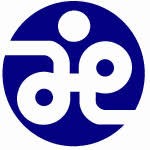 社会福祉法人　北大東村社会福祉協議会令　和　4　年　度事業報告社会福祉法人　北大東村社会福祉協議会令和4年度事業報告並びに決算報告書　　目次経営理念・使命　・・・・・・・・・・・・・・・・・・・・・・・・・・・・・・・・・・・・・・・・・・・・・・・・・・　３法人概要　・・・・・・・・・・・・・・・・・・・・・・・・・・・・・・・・・・・・・・・・・・・・・・・・・・・・・・・　４　　≪法人運営事業≫・・・・・・・・・・・・・・・・・・・・・・・・・・・・・・・・・・・・・・・・・・・・・・・・　 ５　　≪民生委員活動推進事業≫・・・・・・・・・・・・・・・・・・・・・・・・・・・・・・・・・・・・・・・・　１１　　≪複合型福祉施設管理運営事業≫・・・・・・・・・・・・・・・・・・・・・・・・・・・・・・・・・・　１２　　≪共同募金事業≫・・・・・・・・・・・・・・・・・・・・・・・・・・・・・・・・・・・・・・・・・・・・・・・・　１３　　≪生活福祉資金貸付事業≫・・・・・・・・・・・・・・・・・・・・・・・・・・・・・・・・・・・・・・・・　１４　　≪通所介護事業≫・・・・・・・・・・・・・・・・・・・・・・・・・・・・・・・・・・・・・・・・・・・・・・・・　１５令和２年度決算書法人単位資金収支計算書・・・・・・・・・・・・・・・・・・・・・・・・・・・・・・・・・・・・・・・・　０１法人単位事業活動計算書・・・・・・・・・・・・・・・・・・・・・・・・・・・・・・・・・・・・・・・・　０４法人単位貸借対照表・・・・・・・・・・・・・・・・・・・・・・・・・・・・・・・・・・・・・・・・・・・・　０８財産目録・・・・・・・・・・・・・・・・・・・・・・・・・・・・・・・・・・・・・・・・・・・・・・・・・・・・・・　０９計算書類に対する注記　法人全体・・・・・・・・・・・・・・・・・・・・・・・・・・・・・・・・・　１０補助金事業等収益明細書・・・・・・・・・・・・・・・・・・・・・・・・・・・・・・・・・・・・・・・・　１２基本金明細書・・・・・・・・・・・・・・・・・・・・・・・・・・・・・・・・・・・・・・・・・・・・・・・・・・　１３基本財産及びその他の固定資産・・・・・・・・・・・・・・・・・・・・・・・・・・・・・・・・・・　１４引当金明細書・・・・・・・・・・・・・・・・・・・・・・・・・・・・・・・・・・・・・・・・・・・・・・・・・・ １５積立金・積立資産明細書・・・・・・・・・・・・・・・・・・・・・・・・・・・・・・・・・・・・・・・・・　１６寄附金台帳・・・・・・・・・・・・・・・・・・・・・・・・・・・・・・・・・・・・・・・・・・・・・・・・・・・ 　１７地域福祉事業拠点区分資金収支計算書・・・・・・・・・・・・・・・・・・・・・・・・・・・・　１８地域福祉事業拠点区分事業活動計算書・・・・・・・・・・・・・・・・・・・・・・・・・・・・　２５拠点区分貸借対照表・・・・・・・・・・・・・・・・・・・・・・・・・・・・・・・・・・・・・・・・・・・・　３０介護保険事業拠点区分資金収支計算書・・・・・・・・・・・・・・・・・・・・・・・・・・・・　３１介護保険事業拠点区分事業活動計算書・・・・・・・・・・・・・・・・・・・・・・・・・・・・　３８拠点区分貸借対照表・・・・・・・・・・・・・・・・・・・・・・・・・・・・・・・・・・・・・・・・・・・・　４２社会福祉事業　事業区分資金収支内訳表・・・・・・・・・・・・・・・・・・・・・・・・・・　４３社会福祉事業　事業区分事業活動内訳表・・・・・・・・・・・・・・・・・・・・・・・・・・　４６社会福祉事業　事業区分貸借対照表内訳表・・・・・・・・・・・・・・・・・・・・・・・・　４９監査報告書・・・・・・・・・・・・・・・・・・・・・・・・・・・・・・・・・・・・・・・・・・・・・・・・・・・  ５３北大東村社会福祉協議会　経営理念・使命２　法人概要北大東村社会福祉協議会組織構成役員名簿（令和5年3月31日現在）３　事業内容社会福祉法人北大東村社会福祉協議会　配下　社会福祉事業　配下　　●地域福祉事業　配下　　　　①法人運営事業　　　　②一般募金配分金事業　　　　　②－①老人福祉活動事業　　　　　②－②児童・青少年福祉活動事業　　　　　②－③歳末たすけあい配分金事業　　　　③生活福祉資金貸付事業　　　　④民生委員活動推進事業　　　　⑤複合型福祉施設管理運営事業（村受託事業）　　　　⑥日常生活自立支援事業（県社協受託事業）　　●介護保険事業拠点区分　配下　　　　①通所介護事業〖法人運営事業〗法人運営（１）理事会（全2回）次の日程・内容にて、理事会を開催しました。（2）評議員会（全2回）次の日程・内容にて、評議員会を開催しました。（3）評議員選任・解任委員会（全1回）次の日程・内容にて、評議員選任・解任委員会を開催しました。（４）会計監査の実施について　　日　時：令和4年5月22日（令和3年度の理事の職務の執行状況監査について）　　場　所：北大東村社会福祉協議会（北大東村複合型福祉施設）　　実施者：監事（仲嶺初音）（知花忠正）（５）寄附金の受入れ状況について　・寄附金受入れ件数　　　　　0件職員研修・会議下記の日程にて研修、会議等に参加しました。4.　移送サービス　公共交通機関がない本村において、移動困難な高齢者等を対象に低額にて外出支援を行いました。（1）月別利用延べ人数（利用人数12名）（2）場所別利用実績5.　令和４年度　第５回北大東村福祉まつり開催新型コロナウイルス感染症の影響により中止していた福祉まつりを３年ぶりに開催することができました。　（1）目　的　　　すべての村民がふれ合う場を設け、地域の連帯感と福祉への関心・理解を深め、共にたすけあい生きる地域づくり“地域で支え合うバリアフリーの村”を目指して開催しました。　（２）日時・場所　　　日　時：令和５年２月２５日（土）１０：００～１４：００　　　場　所：保健センター・複合型福祉施設、なかよし塾　（３）協力団体　　　北大東村民生委員児童委員協議会、北大東村青年会、北大東村老人クラブ、北大東村食生活改善推進員連絡協議会、北大東村歯科診療所、北大東村教育委員会、北大東島こども園、北大東小中学校　　北大東村水産組合、オリブ山、北曙会　（４）展　示　品　　　介護食　、　防災食・防災用品　、　社協事業紹介　、　民児協活動紹介　、　食改活動報告　（５）企画・イベント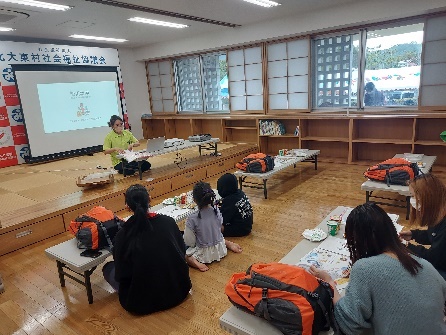 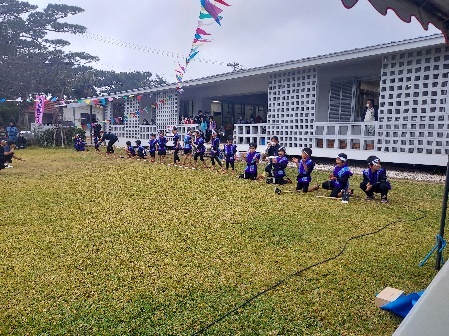 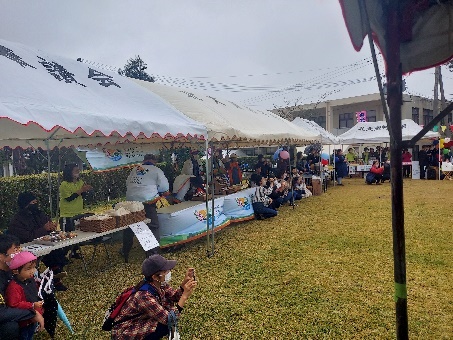 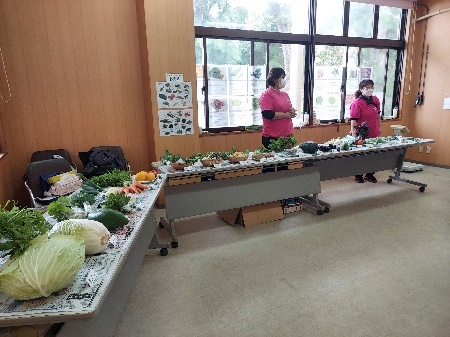 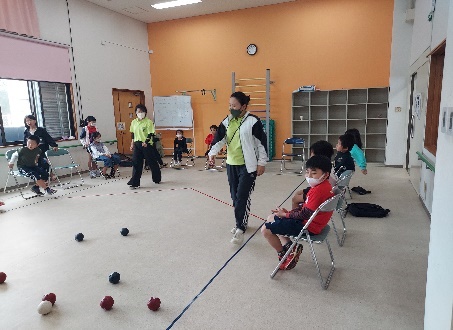 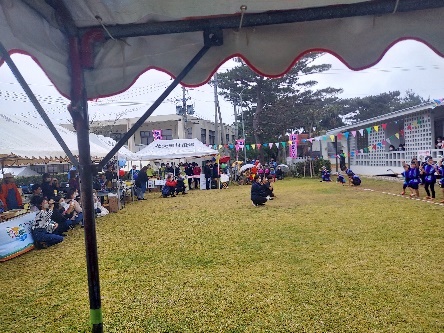 ５.　高齢者宅粗大ごみ取集運搬事業　　６５歳以上の高齢者世帯若しくは独居高齢者を対象に、処分や運搬が難しい『粗大ごみ』や『リサイクル家電』を対象に低額な料金で収集運搬作業を行いました。　（１）利用者数について　　　　　利用人数：0名　（２）処分実績〖民生委員活動推進事業〗　　民生委員児童委員活動の推進を図るために次の事業を行いました。（１）事業実施状況〖複合型福祉施設管理運営事業〗村受託事業・指定管理　　北大東村複合型福祉施設が施設に利用目的に従って利用促進が図られるよう努めました。　（１）利用実績　　　　　　　　　　　　　　　　　　　　　　　　　　　　　　　　　　　（延べ人数）〖赤い羽根共同募金事業〗共同募金実績　　共同募金募金配分について配分額赤い羽根募金　　\５３７，５３４　歳末たすけあい募金　　　\３０，０００NHK歳末たすけあい　　 　\５０，０００　　　赤い羽根募金助成額各地域団体へ活動助成金を配分しています。※住民座談会事業コロナ感染症の影響で事業未実施。〇歳末たすけあい募金助成について高齢者、障害者等へ出費のかさむ年末に義援金を配分し、良い年が迎えられるよう義援金を配分しました。共同募金募金余剰金の返還について　新型コロナウイルス感染症の影響により事業を中止したことにより配分金の余剰があり沖縄県共同募金会に返還をいたしました。　　　　　　　　　　　　　　　　　　　　　　　　　　　　　　　　　県共募へ返還額↑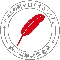 ◇令和4年度福祉体験学習　　　　　　　　　　　　　　　　赤い羽根助成事業講師に「NPO法人ロービジョンライフ沖縄の金城彩花（視覚障がい当事者）」を招き、体験談や視覚障がいの方にどのような支援が必要かの講話をして頂きました。また、アイマスクを着用し日用品やお札など手で触れ、物を識別する体験を行ないました。　（１）日　　時　　令和４年１１月３日（木）9：00～12：00　（２）場　　所　　人材交流センター　（３）対象者　　小学４年生～中学３年生　（４）参加人数　　小学生７名　　中学生７名　　合計１４名　（５）プログラム　　講話　　～視覚障がい者について・どのような支援が必要か～　　　　　　　　　　　アイマスク体験　　　　　　　　　　　　・声あてゲーム　　　　　　　　　　　　・物あてげーむ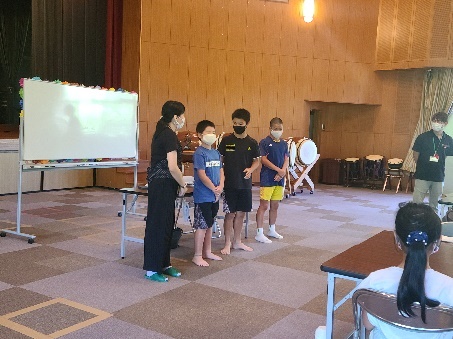 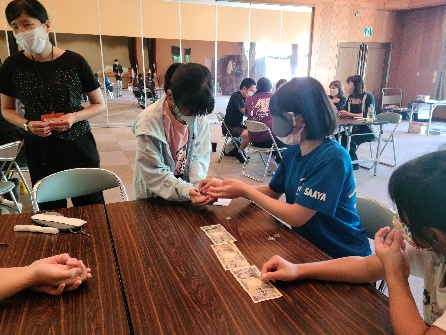 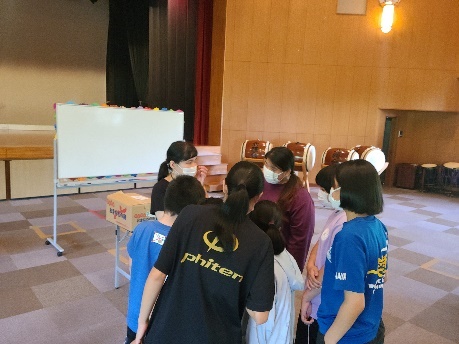 令和4年度元気いきき教室（全５回）　　　　　　　　　　　赤い羽根助成事業介護予防事業として、沖縄本島より講師として「となりのカイゴ屋さんココカラハピネスの中松　光」氏に来島いただき、介護予防運動や講話、レクなど行いました。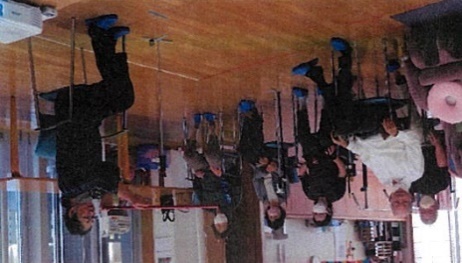 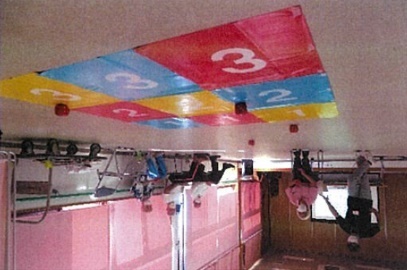 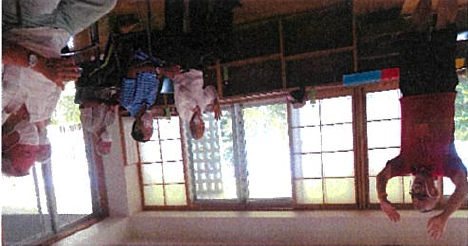 ◇年末布団クリーニング事業　　　　　　　　　　　　　　　　　　地域歳末助成事業高齢者世帯、独居高齢等を対象にお布団のクリーニングや買替え、年末年始を穏やかに過ごせるよう支援を実施しました。　〇利用実績　　　　　　6名　〇クリーニング数　　 10セット　〇購入枚数　　　　　　2枚（布団1枚・毛布1枚）劣化でクリーニングができない為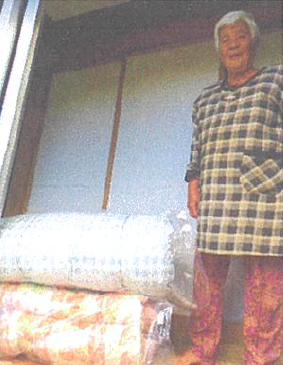 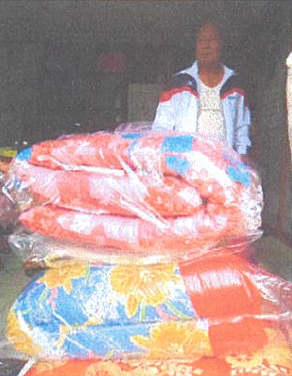 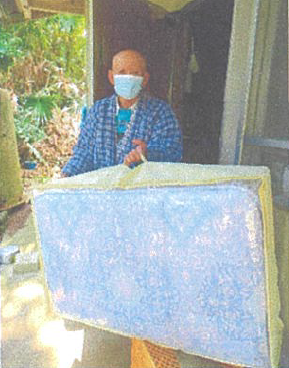 〖生活福祉資金貸付事業〗（沖縄県社会福祉協議会から受託）　◇低所得者、障害者又は高齢者に対し、資金の貸付けと必要な相談支援を行うことにより、その経済的自立及び生活意欲の助長促進並びに在宅福祉及び社会参加の促進を図り、安定した生活を送れるようにすることを目的として事業を行う。貸付資金種別内訳及び貸付決定金額（２）生活福祉資金特例貸付新型コロナウイルス感染症の影響を受けて、休業等による収入の減少がある方を対象に緊急かつ一時的な生計維持のための資金の貸付しまた。〖日常生活自立支援事業〗　高齢や障害により、一人では日常の生活に不安のある方が地域で安心して生活が送れるよう、本人との契約に基づき、福祉サービスの利用援助を中心に、日常的な金銭管理や重要書類等の預かり・保管などの支援を通して、高齢者や障害のある方等の権利擁護を図ることを目的とした事業です。〇サービス内容　①福祉サービス利用援助　　・ 福祉サービスの利用に関する情報の提供・相談、契約のお手伝い、苦情解決制度の利用手続きの援助・ 郵便物の確認、住宅改造や居住家屋の賃借に関する情報提供・相談、商品購入に関する簡易な苦 情処理制度（クーリングオフ制度等）の利用手続　・住民票の届け出等の行政手続き　②日常的金銭管理　　・福祉サービスや医療費の利用料金、税金や保険料、公共料金、家賃の支払い手続 　・年金や福祉手当の受領に必要な手続き③書類等預かりサービス　・年金証書、預貯金通帳、権利証、実印などの書類預かり〇相談援助件数累計（問合せ・相談援助件数）　〇現在の利用者人数（3月末現在）※（　）内は生活保護人数〇終了件数〖通所介護事業〗1　事業概要　施設の名称及び所在地　職員の職種、員数　２　介護認定別利用者数２　利用実績（延べ利用者数）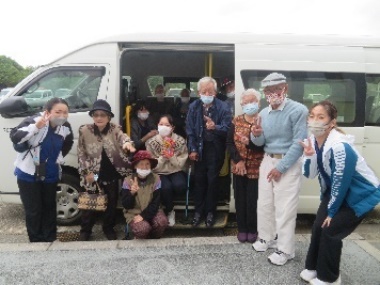 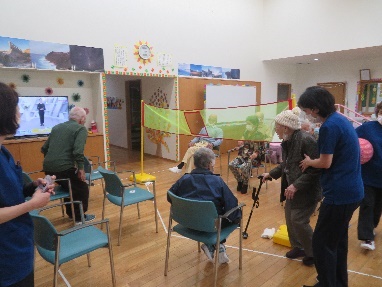 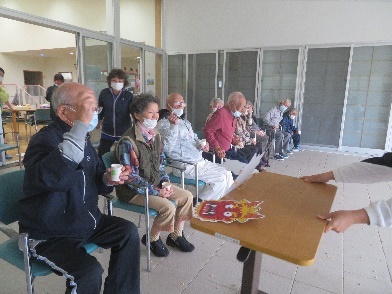 　　節分の様子　　　　　　　　　　レク　　　　　　　　　　　保健師お見送り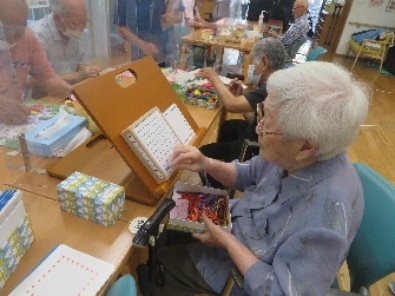 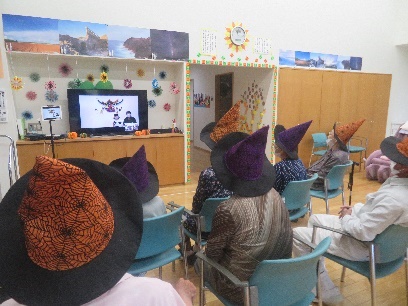 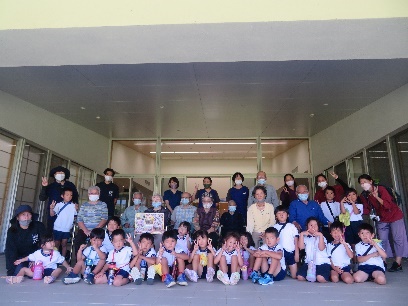 子ども園感謝状贈呈　　　　　　　オンライン交流　　　　　　　　普段の様子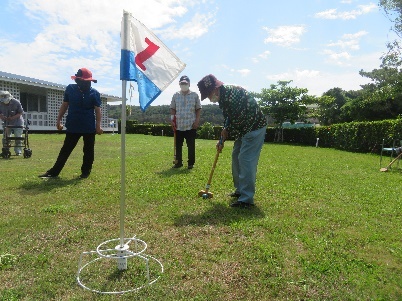 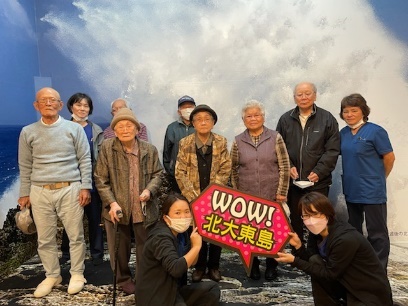 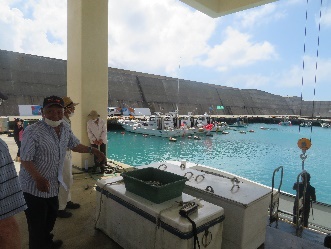 　　資料館見学３　総　括・令和２年４月２７日から令和２年５月８日の期間において沖縄県緊急事態宣言をうけ通所介護事業において新型コロナウイルス感染症の感染対策として利用者の制限と利用人数の制限を設け営業を行いました。　また、小学校臨時休校に伴い対象職員に特別休暇を付与しました。　①制限内容　　営業日数を週5日から週３回（月・水・金）に変更　　　　　　　　利用者も廃用症候群等の発症リスクの高い（4名のみ）　②小学校臨時休校期間　令和２年４月１３日～令和２年５月８日４　福祉用具無料貸出　　　　在宅で介護を行っている方を支援するために社協保有の福祉用具の貸出を行いました。５　配食サービス　　身体や世帯の状況等により、食事を作るのが困難な高齢者の方々や、栄養のバランスの取れた食事ができない方を対象に夕食を配達し、併せて安否確認を行うことによって、高齢者の在宅生活の維持及び福祉の増進を図ることを目的とした事業です。利用実績（利用者6名）法　人　名社会福祉法人　北大東村社会福祉協議会法人設立年月日平成８年３月１８日代表者氏名会　長　　宮　城　光　正法人所在地北大東村字中野２０７-２電話番号・FAX番号℡　09802-3-4103　　　Fax　09802-3-4151従業員総数９名（令和２年３月３１日現在）議決機関執行機関監査機関評議員会　　　7名理事会　　　6名監事　　　2名常設委員会第三者委員　　2名役　　　職氏　　　名理　事（会長）　　（副会長）〻〻〻〻宮城光正浅沼達功當　間　リエ子沖山美智子浅沼拓道上間剛子監　事〻仲嶺初音知　花　忠　正日　時議会名定　数（理事）（監事）議　題6月6日第1回理事会（3/6）（2/2）①令和３年度事業報告並びに一般会計収支決算報告について②評議員退任に伴う推薦候補者の選出について③経理規程の改正について④役員等賠償責任保険契約について⑤定時評議員会開催について⑥評議員選任解任員会開催について3月10日第2回理事会（5/6）（1/2）①一次補正予算（案）について②令和5年度事業計画並びに一般会計予算（案）につい　て③令和5年度役員等賠償責任保険契約について④令和4年度第2回評議員会（案）について日　時議会名定　数（評議員）（監事）議　題6月22日第1回評議員会（5/7）（1/2）令和3年度事業報告並びに一般会計収支決算報告について3月10日第2回評議員会（5/7）（1/2）①一次補正予算（案）について②令和5年度事業計画並びに一般会計予算（案）について日　時議会名定　数（外部員）（監事）（事務局）議　題6月22日第1回評議員選任・解任委員会（3/3）（1/2）（1/2）①評議員退任に伴う評議員の選任について日　時場　　所研　修　名参加人数4月24日沖縄県社会福祉協議会赤い羽根共同募金感謝の集い１名5月17日沖縄県社会福祉協議会地域福祉担当者会議老人クラブ職員研修１名7月10日オンライン研修監査セミナー１名7月28日沖縄県グッジョブセンター総合支援資金特例貸付1名8月　7日ＷＥＢ会議地域福祉担当者ＷＥＢ会議１名9月25日ボランティア担当者会議西崎ニュータウン集会場1名10月13日オンライン研修全社協オンラインサロン１名11月14日沖縄県総合福祉センターボランティアコーディネーション力3級検定1名11月27日オンライン研修令和2年度地域における公益的な取組み実践セミナー１名12月22日オンライン研修日自専門員オンライン意見交換会１名1月12日オンライン研修地域共生社会の実現に向けた多職種連携による包括的支援体制推進セミナー１名1月29日オンライン研修南部地区社会福祉協議会連絡協議会研修会１名2月　3日オンライン研修第2回市町村社協常務理事・事務局長会議1名2月　8日オンライン研修小規模自治体における地域福祉推進の現状・課題を共有する座談会3名2月10日オンライン研修コミュニティソーシャルワーク研修１名2月24日オンライン研修事業継続計画（BCP）策定に関する研修会１名2月12日オンライン研修令和2年度災害応援担当職員等研修１名3月10日オンライン研修令和2年度日常生活自立支援事業専門員研修１名3月20日E-ランニング社会福祉法人財務会計2名毎月２回北大東村保健センター地域福祉・医療について1名4月5月6月7月8月9月10月11月12月1月2月3月人数1名8名15名14名14名11名7名12名12名9名9名14名合計延べ利用者数　126名合計延べ利用者数　126名合計延べ利用者数　126名合計延べ利用者数　126名合計延べ利用者数　126名合計延べ利用者数　126名合計延べ利用者数　126名合計延べ利用者数　126名合計延べ利用者数　126名合計延べ利用者数　126名合計延べ利用者数　126名合計延べ利用者数　126名合計延べ利用者数　126名前年度今年度歯科診療所6件10件診療所59件63件空港0件2件保健センター2件10件JA北大東20件25件郵便局6件13件役場2件5件商店2件2件美容室1件1件自宅1件0件交流センター0件4件合　　計100件135件企画内容実施者精神・物忘れ相談会オリブ山病院出張Caféわきみず就労支援B型スタッフ（オリブ山減塩みそ汁試食会食生活改善推進員講話【歯磨きの科学】北大東村歯科診療所講話【防災講座】北大東村社協整体オリブ山病院フードドライブ社協マグロ解体ショー北大東村水産組合かたつむりセミナー北大東村教育委員会段ボール迷路社協屋台出店青年会オープニングセレモニー北大東島こども園クロージング北曙会パラリンピック競技体験（ボッチャ）社協品　　　名数　　量ブラウン管テレビ液晶テレビ洗濯機エアコン扇風機ボイラーアンテナ冷蔵庫ソファーベッドテレビ台鉄くず合　　　　　計0台　月　日事　業　実　施　状　況4月小中学校訪問　内　容：学校との連携・支援について　参加者：民生委員2名、事務局2名、行政1名5月『民生委員の日』広報活動　内　容：島内戸別訪問　PRカード配布、学校校門前にて挨拶運動7月親子ふれあい交流会事業　新型コロナウイルス感染症の影響により中止9月村主催敬老会への参加協力　新型コロナウイルス感染症の影響により中止介護予防教室参加協力　昼食調理協力及びセミナー参加11月赤い羽根街頭募金協力（秋葉宮）12月民生委員一斉改選引継ぎ会デイサービス利用者とのふれあい会1月在宅高齢者との島めぐり交流会　新型コロナウイルス感染症の影響によりイベント中止2月福祉まつりボランティアスタッフ協力3月乳幼児ふれあい事業（赤い羽根事業）参加協力毎　月事例検討会議、　毎月第二火曜日学校前にてあいさつ運動月居室居室通所介護利用者通所介護利用者前年度今年度前年度今年度4月4401201045月1501211026月4601471347月1251471338月001301229月4014012710月3816413911月1211609712月1271641461月601291292月140971283月08117163合計168291,6361,524募　金　種　別目標額募金実績差　額達成率赤い羽根募金359,000円392,199円＋33,199円109％地域歳末募金30,000円30,000円0円100％事　業　名助成団体名金　　額子ども会活動助成金事業字港自治会30,000円子ども会活動助成金事業字南自治会50,000円子ども会活動助成金事業字中野自治会30,000円学校美化活動事業北大東村小中学校20,000円介護予防推進事業北大東村社協288,466円福祉体験学習事業北大東村社協69,068円住民座談会事業（中止）北大東村社協50,000円合　　計　　額合　　計　　額537,534NHK歳末たすけあい募金配分対象者NHK歳末たすけあい募金配分対象者高齢者世帯　　　　2名×5,000円10,000円一人親世帯　　　　7名×5,000円35,000円生活困窮者　　　　1名×5,000円5,000円合　計　金　額50,000円区　　分一般募金テーマ型募金合計額令和元年度募金（R2年度事業）繰越金000令和2年度募金（R3年度事業）繰越金000令和3年度募金（R4年度事業）配分金000合　　計50,000円050,000円開催日内容参加人数第1回7月14日（木）11：00～14：00・健康体操・体力測定・昼食（民生委員による提供）8名民生委員（2名）第2回10月6日（木）9：00～11：00・介護予防体操・トリコロキューブ（レク）・座談会（健康やふだんの暮らしについて）9名第3回12月20日（木）9：00～11：00・介護予防体操・ボッチャ（レク）・座談会（自分ができる活動等について）7名第4回1月18日（水）・介護予防体操・ボッチャ、トリコロキューブ（レク）・座談会（健康について）4名民生委員（2名）第5回2月11日（土）14：00～16：30・介護予防体操・吹き矢（レク）・座談会（次年度の要望等）8名区　分資　金　種　別相談件数決定件数金　額福祉資金技能取得費0件0件0円福祉資金出産・葬祭費0件0件0円福祉資金転宅費0件0件0円福祉資金療養費0件0件0円福祉資金その他福祉資金0件0件0円福祉資金緊急小口0件0件0円福祉資金小　　計0件0件0円教育支援資金教育支援費0件0件0円教育支援資金就学支度費0件0件0円教育支援資金小　　計0件0件0円総合支援資金生活支援費0件0件0円総合支援資金一時生活再建費0件0件0円総合支援資金住宅入居費0件0件0円総合支援資金小　　計0件0件0円不動産担保型　　　　　生活支援資金不動産担保型生活支援資金0件0件0円不動産担保型　　　　　生活支援資金小　　計0件0件0円合　　　計合　　　計0件0件0円資金名相談件数決定件数金額特例緊急小口資金0件0件0円特例総合支援資金0件0件0円特例総合支援資金（延長）0件0件0円償還免除申請1件0件0円内　容本事業の利用に関するもの本事業の利用に関するもの本事業の利用に関するもの本事業の利用に関するものその他合計認知高齢者知的障害者精神障害者不明・その他合計問合せ件数（制度・事業）000000初回相談件数（初回相談受付）00000相談援助件数（その他）230000合　　計000000認知高齢者等知的障害者等精神障害者等その他合　計利用人数1（0）0（0）0（0）0（0）1（0）認知高齢者等知的障害者等精神障害者等その他合　計終了件数00000事業所名デイサービスうふあがり所在地沖縄県島尻郡北大東村字中野207-2　北大東村複合型福祉施設管理者名内　嶺　正　人利用定員２０名サービス提供時間10：00　～　15：30　（土・日・祝祭日・年末年始は休業）職員の職種職員数常勤非常勤兼務等管理者1名兼任1名生活相談員1名兼任1名看護職員1名1名介護職員6名6名調理員2名1名運転手7名1名6名7名支援1支援2総合介護1介護2介護3介護4介護5利用者数0名0名6名3名1名0名0名0名年　月総合事業介護1介護2合計稼働日令和4年4月41名35名9名85名20日5月43名29名9名81名19日6月53名27名6名86名21日7月54名29名11名94名20日8月44名49名12名105名21日9月53名45名6名104名20日10月40名43名0名83名20日11月47名48名4名99名20日12月47名45名12名104名20日令和5年1月48名39名9名96名19日2月42名47名11名100名19日3月47名46名15名108名22日年間　合　計559名482名104名1,145名241日貸出用具件　　数車いす1ｼｬﾜｰﾁｪｱｰ1ﾎﾟｰﾀﾌﾞﾙﾄｲﾚ1利用月前年度配食数前年度配食数今年度配食数今年度配食数利用人数配食数利用人数配食数4月	4名67食		3名44食5月2名54食3名31食6月3名63食4名48食7月4名66食5名51食8月3名48食4名64食9月1名20食5名73食10月2名42食5名71食11月1名19食5名60食12月4名51食5名63食1月4名60食5名60食2月3名52食3名45食3月1名23食4名54食合　計559食674食